1ο Γυμνάσιο Αγίου Ιωάννη Ρέντη                                                                                                                                                                           Μάθημα: Τεχνολογία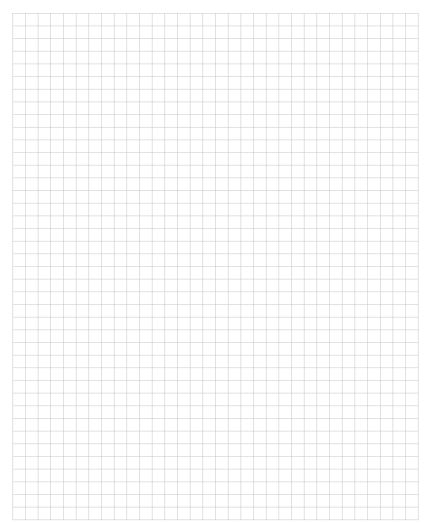 Σχολικό έτος: 2016-2017                                                                                                                                                                                         Καθηγητής: Ηρ.ΝτούσηςΦΥΛΛΟ ΔΡΑΣΤΗΡΙΟΤΗΤΑΣ  7οΤμήμα Α..   Ονοματεπώνυμο μαθητή ( - τριας )…………………………………………….     Στο παρακάτω τετραγωνισμένο χαρτί με ελεύθερο χέρι αποτυπώστε τις 3 όψεις  της κατασκευής του ατομικού σας έργου, εφαρμόζοντας την διάταξη και την μορφή των όψεων , όπως την διδαχθήκατε. Επίσης επιλέξτε την κατάλληλη κλίμακα .